CONSOLIDATED STATE PERFORMANCE REPORT:Part IIforSTATE FORMULA GRANT PROGRAMSunder theELEMENTARY AND SECONDARY EDUCATION ACTAs amended in 2001For reporting onSchool Year 2018-19New Jersey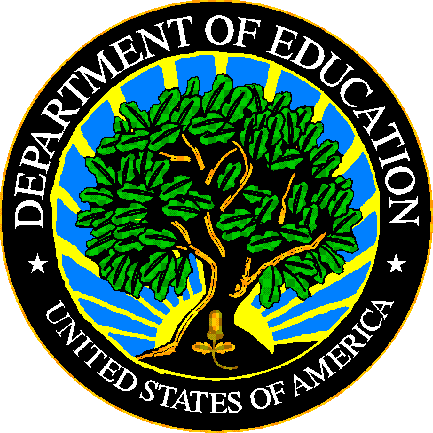 PART II DUE THURSDAY, MAY 28, 2020U.S. DEPARTMENT OF EDUCATIONWASHINGTON, DC 20202INTRODUCTIONThe Consolidated State Performance Report (CSPR) is the required annual reporting tool for each State, the Bureau of Indian Education, District of Columbia, and Puerto Rico as authorized under Section 8303  of the Elementary and Secondary Education Act (ESEA), as amended by the Every Student Succeeds Act of 2015(ESSA) .  Paperwork Burden StatementAccording to the Paperwork Reduction Act of 1995, no persons are required to respond to a collection of information unless such collection displays a valid OMB control number.  The valid OMB control number for this information collection is 1810-0724. The time required to complete this information collection is estimated to average 35.00 hours per response, including the time to review instructions, search existing data resources, gather the data needed, and complete and review the information collection. The obligation to respond to this collection is required to obtain or retain a benefit under the Elementary and Secondary Education Act (ESEA), as amended by the Every Student Succeeds Act (ESSA). If you have any comments concerning the accuracy of the time estimate(s) or suggestions for improving this form, please write to:  U.S. Department of Education, Washington, D.C. 20202-4537.  If you have comments or concerns regarding the status of your individual submission of this form, write directly to:  Office of Elementary and Secondary Education, U.S. Department of Education, 400 Maryland Avenue, S.W., Washington, D.C. 20202. ACCOUNTABILITY School Performance on Accountability IndicatorsThe following indicators are collected through ESS and compiled in the EDEN036 report via the EDFacts Reporting System (ERS) and will be posted as an accompanying report for every State:- LEA Name- NCES LEA ID- State LEA ID- School Name- NCES School ID- State School ID- Title I School Status - DG 22 (FS129)- Academic achievement indicator status – DG 835 (FS200)- Other academic indicator status DG 836 (FS201)- Graduation rate indicator status – DG 834 (FS199)- Progress achieving English language proficiency indicator status - DG 837 (FS205)- School quality or student success indicator status – DG 838 (FS202)The EDFacts files and data groups used in this report are listed in the CSPR Crosswalk. The CSPR Data Key contains more detailed information on how the data are populated into the report.  Before certifying Part II of the CSPR, a state user must run the report in ERS and verify that the state's data are correct. The final, certified data from this report will be made publicly available alongside the state's certified CSPR DOCX.Comments: The response is limited to 4,000 characters. Schools Identified for Comprehensive Support and ImprovementIn the table below, provide the number of schools identified for comprehensive support and improvement, overall and by reason identified.Comments: The response is limited to 4,000 characters. Schools Implementing Targeted Support and Improvement PlansIn the table below, provide the number of schools implementing targeted support and improvement plans.Comments: The response is limited to 4,000 characters. Section 1003 of the ESEA School Improvement FundsIn the tables below, provide the amount of Section 1003 funds of the ESEA allocated to each district and school.Section 1003 of the ESEA Allocations to LEAsFor each LEA receiving a 1003(a) allocation, list the amount of the allocation. The data for this question are reported through EDFacts files and compiled in the EDEN012 "Section 1003 Allocations to LEAs and Schools" report in the EDFacts Reporting System (ERS).- Name of LEA with One or More Schools Provided Assistance through Section 1003(a) of the ESEA Funds in SY 2018-19- NCES LEA ID	- Amount of LEA’s Section 1003(a) of the ESEA AllocationThe EDFacts files and data groups used in this report are listed in the CSPR Crosswalk. The CSPR Data Key contains more detailed information on how the data are populated into the report.  Before certifying Part II of the CSPR, a state user must run the EDEN012 report in ERS and verify that the state's data are correct. The final, certified data from this report will be made publicly available alongside the state's certified CSPR DOCX.Comments: The response is limited to 4,000 characters.Section 1003 of the ESEA Allocations to SchoolsFor each school receiving a Section 1003(a) allocation of the ESEA, list the amount of the allocation. The data for this question are reported through EDFacts files and compiled in the EDEN012 "Section 1003 Allocations to LEAs and Schools" report in the EDFacts Reporting System (ERS).- Name of School Provided Assistance through Section 1003(a) of the ESEA Funds in SY 2018-19- NCES School ID- Amount of School’s Section1003(a) of the ESEA AllocationThe EDFacts files and data groups used in this report are listed in the CSPR Crosswalk. The CSPR Data Key contains more detailed information on how the data are populated into the report.  Before certifying Part II of the CSPR, a state user must run the EDEN012 report in ERS and verify that the state's data are correct. The final, certified data from this report will be made publicly available alongside the state's certified CSPR DOCX.Comments: The response is limited to 4,000 characters.GRADUATION RATES AND POSTSECONDARY ENROLLMENTThis section collects data on graduation rates and rates of postsecondary enrollment. Four Year Adjusted Cohort Graduation RatesIn the table below, provide the state’s four year adjusted cohort graduation rates for the current reporting period.Frequently Asked Questions (FAQs) on graduation rates:What is the adjusted cohort graduation rate?  The adjusted cohort graduation rate is described in sections 8101(23) and 8101(25) of the ESEA.Comments: The response is limited to 8,000 characters. Postsecondary Enrollment In the table below, provide counts of students who enrolled in programs of postsecondary education during the current reporting period. If data are missing or incomplete, please explain in the comments.Comments: The response is limited to 8,000 characters.Comments: The response is limited to 4,000 characters.TITLE I, PART A PROGRAM PARTICIPATIONThe following sections collect data on students participating in Title I, Part A by various student characteristics. Student Participation in Public Title I, Part A by Special Services or ProgramsIn the table below, provide the number of public school students served by either Public Title I Schoolwide Programs (SWPs) or Targeted Assistance programs (TAS) at any time during the regular school year for each category listed.  Count each student only once in each category even if the student participated during more than one term or in more than one school or district in the State.  Count each student in as many of the categories that are applicable to the student.  Include pre-kindergarten through grade 12. Do not include the following individuals: (1) adult participants of adult literacy programs funded by Title I, (2) private school students participating in Title I programs operated by local educational agencies, or (3) students served in Part A local neglected programs.Comments: The response is limited to 4,000 characters. Student Participation in Public Title I, Part A by Racial/Ethnic GroupIn the table below, provide the unduplicated number of public school students served by either Title I SWP or TAS at any time during the regular school year.  Each student should be reported in only one racial/ethnic category.  Include pre-kindergarten through grade 12.  The total number of students served will be calculated automatically.Do not include: (1) adult participants of adult literacy programs funded by Title I, (2) private school students participating in Title I programs operated by local educational agencies, or (3) students served in Part A local neglected programs.Comments: The response is limited to 4,000 characters. Student Participation in Title I, Part A by Grade LevelIn the table below, provide the unduplicated number of students participating in Title I, Part A programs by grade level and by type of program: Title I public TAS, Title I SWP, private school students participating in Title I programs (private), and Part A local neglected programs (local neglected).  The totals column by type of program will be automatically calculated.Comments: The response is limited to 4,000 characters.EDUCATION OF MIGRATORY CHILDRENThis section collects data on the Migrant Education Program (MEP) (Title I, Part C) for the performance period of September 1, 2018 through August 31, 2019.  This section is composed of the following subsections:- Population data of eligible migratory children- Academic data of eligible migratory students- Data of migratory children served during the performance period- School data- Project data- Personnel dataReport a child in the age/grade category in which the child spent the majority of their time while residing in the State during the performance period.There are two exceptions to this rule:1. A child who turns 3 during the performance period is reported as “Age 3 through 5 (not Kindergarten),” only if the child’s residency          in the state was verified after the child turned 3.2. A child who turns 22 years of age during the performance is reported at the appropriate age/grade category for the performance     period. Migratory Child CountsThis section collects the Title I, Part C, MEP child counts which States are required to provide and may be used to determine the annual State allocations under Title I, Part C. The child counts should reflect the performance period of September 1, 2018 through August 31, 2019. This section also collects a report on the procedures used by States to produce true, reliable, and valid child counts.To provide the child counts, each State Education Agency (SEA) should have implemented sufficient procedures and internal controls to ensure that it is counting only those children who are eligible for the MEP.  Such procedures are important to protecting the integrity of the State's MEP because they permit the early discovery and correction of eligibility problems and thus help to ensure that only eligible migratory children are counted for funding purposes and are served. If an SEA has reservations about the accuracy of its child counts, it must disclose known data limitations to the Department, and explain how and when it will resolve data quality issues through corrective actions in the box below, which precedes Section 2.4.1.1 Category 1 Child Count.Note: In submitting this information, the Authorizing State Official must certify that, to the best of his/her knowledge, the State has taken action to ensure that the child counts and information contained in the report are true, reliable, and valid and that any false Statement provided is subject to fine or imprisonment pursuant to 18 U.S.C. §1001.FAQs on Child Count:a. How is “out-of-school” defined? Out-of-school means children up through age 21 who are entitled to a free public education in the State but are not currently enrolled in a K-12 institution.  This term could include students who have dropped out of school, youth who are working on a high school equivalency diploma (HSED) outside of a K-12 institution, and youth who are “here-to-work” only.It would not include children in preschool, nor does it include temporary absences (e.g., summer/intersession, suspension or illness). Enrollment in school is not a condition affecting eligibility for the MEP. Therefore, out- of-school youth who meet the definition of a “migratory child” are eligible for the MEP.b. How is “ungraded” defined? Ungraded means the children are served in an educational unit that has no separate grades.  For example, some schools have primary grade groupings that are not traditionally graded or ungraded groupings for children with learning disabilities (IDEA).  In some cases, ungraded students may also include special education children (IDEA), transitional bilingual students, students working on a HSED through a K-12 institution, or those in a correctional setting. (Do not count students working on a HSED outside of a K-12 institution as ungraded; these students are counted as out-of-school youth.)c. How is reporting a child “in the age/grade category in which s/he spent the majority of his/her time while residing in the State” defined? A State must report a child in only one age/grade category in which the child spent the majority of his/her time while residing in the State. For example, a migratory child resided in State A for three months and in State B for nine months in SY2018-19.  While in State A, the child enrolled in ninth grade for two months and in tenth grade for one month. Therefore, State A will report the child in the age/grade category of ninth grade, because the child spent the majority of his/her time in ninth grade in State A. In State B, the child enrolled in eighth grade for one month and in ninth grade for eight months. Therefore, State B will report the child in the age/grade category of ninth grade, because the child spent the majority of his/her time in ninth grade in State B.In the space below, discuss any concerns about the accuracy of the reported child counts or the underlying eligibility determinations on which the counts are based and how and when these concerns will be resolved.Comments: The response is limited to 8,000 characters.Category 1 Child Count (Eligible Migratory Children)In the table below, enter the unduplicated statewide number by age/grade of eligible migratory children age 3 through 21 who, within 3 years of making a qualifying move, resided in your State for one or more days during the performance period of September 1, 2018 through August 31, 2019.  This figure includes all eligible migratory children who may or may not have received MEP services.  Count a child who moved from one age/grade level to another during the performance period only once in the age/grade category in which s/he spent the majority of his/her time while residing in the State, during the performance period. The unduplicated statewide total count is calculated automatically.Do not include children age birth through 2 years.Comments: The response is limited to 4,000 characters.Category 1 Child Count Increases/DecreasesIn the space below, explain any increases or decreases from last year in the number of students reported for Category 1 greater than 10 percent.Comments: The response is limited to 8,000 characters.The increase in child counts from last year are attributed to increased Identification and Recruitment (ID&R) efforts.  The Northwestern New Jersey (NJ) area has seen an increase in the number of migrant workers coming from Pennsylvania (PA) and New York (NY) seeking work.  Moreover, acreage of market crops planted and harvested increased overall in NJ for 2018-19, thereby yielding an increased need for migrant families to extend their stay in the state throughout the year.Birth through Two Child CountIn the table below, enter the unduplicated statewide number of eligible migratory children from birth through age 2 who, within 3 years of making a qualifying move, resided in your State for one or more days during the performance period of September 1, 2018 through August 31, 2019.Comments: The response is limited to 4,000 characters. Category 2 Child Count (Eligible Migratory Children Served by the MEP During the Summer/ Intersession Term)In the table below, enter by age/grade the unduplicated statewide number of eligible migratory children age 3 through 21 who, within 3 years of making a qualifying move, were served for one or more days in a MEP-funded project conducted during either the summer term or during intersession periods that occurred within the performance period of September 1, 2018 through August 31, 2019.  Count a child who moved from one age/grade level to another during the performance period only once in the age/grade category in which s/he spent the majority of his/her time while residing in the State, during the performance period. Count a child who moved to different schools within the State and who was served in both traditional summer and year-round school intersession programs only once.  The unduplicated statewide total count is calculated automatically.Do not include:- Children age birth through 2 years- Children who received only referred services (non-MEP funded).Comments: The response is limited to 4,000 characters.Category 2 Child Count Increases/DecreasesIn the space below, explain any increases or decreases from last year in the number of students reported for Category 2 greater than 10 percent.Comments: The response is limited to 8,000 characters.The number of Out-of-School-Youth (OSY) as eligible for migrant services increased by approximately 51% from the 2017-18 school year (SY). The data also shows that there was an increase of 67% for OSY during the Summer/Intercession programming. Additionally, NJ's data reflects a 165% increase of OSY being provided Instructional Services, in the areas of Math and Reading due to an overall OSY increase. Region II's Night School for migrants offers both math and reading instruction, resulting in an increase in those Instructional Services. Additionally, as the number of OSY increased overall for the migrant educational program, so did the increase occur for OSY participating in Region I and Region II's GED/ESL programs. Participation in the GED programming was documented via COEStar. The increase in GED participation thereby increased Priority for Services (PFS) eligible during the Performance Period. All of the increases among OSY is consistent with participation in NJ's regional programs.Birth through Two Eligible Migratory Children Served by the MEP During the Summer/Intersession TermIn the table below, enter the unduplicated statewide number of eligible migratory children from age birth through 2 who, within 3 years of making a qualifying move, were served for one or more days in a MEP-funded project conducted during either the summer term or during intersession periods that occurred within the performance period of September 1, 2018 through August 31, 2019.  Count a child who moved to different schools within the State and who was served in both traditional summer and year-round school intersession programs only once.Do not include:- Children who received only referred services (non-MEP funded).Comments: The response is limited to 4,000 characters. Child Count Calculation and Validation ProceduresThe following questions request information on the State’s MEP child count calculation and validation procedures.Methods Used to Count ChildrenIn the space below, please describe the procedures and processes at the State level used to ensure all eligible children, ages 3-21 are reported. In particular, describe how the State includes and counts only:- The unduplicated count of eligible migratory children, ages 3-21.  Only include children two years of age whose residency in the state has been verified after turning three.- Children who met the program eligibility criteria (e.g., were within 3 years of a qualifying move, engaged or had parents engage in migratory agricultural or fishing work, and were entitled to a free public education through grade 12 in the State, or preschool children below the age and grade level at which the agency provides free public education). Children who were resident in your State for at least 1 day during the performance period (September 1 through August 31).- Children who graduated from high school or attained a High School Equivalency Diploma (HSED) during the performance period and ensures that these children are not counted in the subsequent performance period’s child count.- Children who—in the case of Category 2—were served for one or more days in a MEP- funded project conducted during either the summer term or during intersession periods.- Children once per age/grade level for each child count category.- Children who had an SEA approved Certificate of Eligibility (COE) and were entered in the State’s migratory student database.Comments: The response is limited to 8,000 characters.The unduplicated count of eligible migratory children, ages 3-21...

Response:  COEstar has data entry checks embedded within its system to ensure that child counts exclusively include children ages 3-21 in the final count.  To further ensure accuracy, Performance Reporter runs system checks between data entry and calculation points; old COEs are included in the system.  To ensure that the unduplicated count only includes children two years of age whose residency in the State has been verified after turning three, during the performance period, the regional data specialist generates a COEstar report of three-year old migrant children.  The regional recruiters make contact (in person or via phone) with the family in their geographic areas.  The regional recruiter then documents the nature of the contact (in person or via phone) and verifies that the child is still at the residence.  If yes, a new enrollment date is entered into the system for the child to be counted for that performance period.
 
At the beginning of the school year, and on a monthly basis thereafter, the Regional Data Management Specialists send a list of enrolled migrant students to each participating LEA to verify enrollment status. Within 2 weeks, the LEA is required to respond with the updated information regarding status.  The LEA enrollment forms are then verified against the COE residency dates to ensure enrollment status in State for at least 1 day during the performance period.  COEStar is updated with withdrawal information if student is no longer enrolled in the LEA or if child/youth was not resident in State for at least 1 day during the performance period. In addition, on a quarterly basis, the State Migrant Coordinator selects a random sample of enrolled students in COEstar to review against the regional enrollment report.  
Also, COEstar's Performance Reporter examines the family's current address on the COE to ensure that they are in the State. The system then tests numerous dates to determine if a contact event or sequence of events occurred that would definitively show that the child resided in the State for at least one day during the performance period.  Contact/sequence of events include: checking the school year listed on school enrollment records; the qualifying arrival date (QAD); residency dates; enrollment dates (either non-attendee or school enrollment); withdrawal dates; departure dates; LEP; needs assessment; graduation/termination dates; special services dates; and health record dates performed in the State during the eligibility period. Records are excluded, from the count if departure dates indicate that they left before the performance period began; or if additional records demonstrate that the child was no longer in the State when the performance period began.

To further ensure unduplicated counts, Regional data specialists compare new COEs against possible COE matches in COEStar.  If new COEs are found as a match in COEStar, Regionals use the original COE ID# on the new COE; if the COE is for a new individual, a COEStar generated ID is created for that participant.  When receiving a COE in COEstar, the Regional Data Specialists complete a search in the database using the individual’s name, DOB, gender, and mother’s maiden name. The system automatically displays names with similar spellings; the system will also show names with similar dates. A list of possible matches is generated; the top 100 matches are reviewed to determine if it is the same or different person. Old COEs are also included and reviewed in the matching process. If the search reveals the individual on the COE already has a COE, the data is merged, and handled as a single student.  The MEP uses the original COE ID number on the new COE.  If it is a different person, a new COEstar-generated ID number is created for this participant. It should also be noted that the Regional Coordinators receive notification when duplicates are flagged. COEstar uploads updated data to MSIX on a weekly basis (every 4 days approximately.)

Children who met the program eligibility criteria (e.g., were within 3 years...) 

Response:  COEs are reviewed through a multi-step review process ensuring that only children who have a qualifying activity are counted.  COEStar is programmed to produce a count based upon the federal statute’s eligibility criteria.  Those database counts establish data specifically for the 36 months after their respective QADs (the end of eligibility (EOE) dates (36 months)) from each participant's qualifying arrival date (QAD).                                                                                                                                  

Children who-in the case of Catergory 2-were served for one or more...  

Response:   Prior to commencement of the summer programs, a list of potential migrant summer participants is derived from COEstar’s database.  The Regional Coordinators review the list, as well as the COE’s for each potential participant.  It should be noted that Regional Coordinators review all COE’s prior to records being entered into COEstar. Each summer/intersession term, COEStar generates a report (including coinciding ID #s) of the number of migrant eligible children/youth who received instructional/support services, at least one day during the summer/intercession term.  This reported is forwarded to the Regional MEP's office.  Particular services, provided to each individual participant, is entered into the individual student's information/school history line in COEStar.  It should be noted that a child must have turned three years of age before receiving service in order to count a child for summer service(s). 

Children counted once per age/grade level...                                                                                                     

Response:  COEStar's Performance Reporter (with a programmed set of interventions) is run by Regional MEP data specialists guaranteeing that migrant students are counted only once, statewide, for the specified period in the state, data collections' coordinator query. Upon entry into the grade 12, 12th grader records are automatically flagged in the system. When a migrant student graduates or obtains an HSE, the record is updated with a Termination Flag, code "G", indicating he/she graduated, and the date of graduation is updated at the end of the school year. Similarly, for out-of-school-youths (OSYs) who complete the GED, their migrant student record is flagged with a Termination Flag code "E" to indicate the student has received the GED and the date of completion.  In addition, data checks are in place to make sure a student who received a HSED or Diploma prior to the Summer Session are not included in the Category 2 count.  
Does the State ensure that the system that transmits migrant data to the Department accurately accounts for all the migratory children in every EDFacts data file? See the Office of Migrant Education’s CSPR Rating Instrument for the criteria needed to address this question. Please respond in the table below.If MSIX is utilized, please explain how.Comments: The response is limited to 8,000 characters.MSIX is utilized by the NJ MEP to review prior moves to determine edibility for migrant children and youth.Comments: The response is limited to 4,000 characters.Quality Control ProcessesIn the space below, describe the results of any re-interview processes used by the SEA during the performance period to test the accuracy of the State’s MEP eligibility determinations.Comments: The response is limited to 8,000 characters.FAQ on independent prospective re-interviews:What are independent prospective re-interviews? Independent prospective re-interviews allow confirmation of your State’s eligibility determinations and the accuracy of the numbers of migratory children in your State reports.  Independent prospective interviews should be conducted at least once every three years by an independent interviewer, performed on the current year’s identified migratory children.If you did conduct independent re-interviews in this reporting period, describe how you ensured that the process was independent. Only enter a response if your State completed independent re-interviews in SY 2018-19.Comments: The response is limited to 8,000 characters. In the space below, refer to the results of any re-interview processes used by the SEA, and if any of the migratory children were found ineligible, describe those corrective actions or improvements that will be made by the SEA to improve the accuracy of its MEP eligibility determinations.Comments: The response is limited to 8,000 characters.Upon review, no written evidence was provided by the Regional Coordinators to document 2018-19 re-interviews.  Staffing changes have occurred at the State level effective November 1, 2019; consequently, new monitoring and reporting processes have been implemented.  In addition to reviewing monthly regional data reports, the State Coordinator meets quarterly with the Regional Coordinators to analyze the data received and ensure everyone is on track with the required Federal and State regulations.  To-date, Regional Coordinators have conducted re-interviews of a random sample of certificates of eligibility (COEs) generated by Tromik, of the 19-20 eligible migrant participants in April 2020.  Region I re-interviewed Region II's random sample and Region II re-interviewed Region I's random sample of COE's. In light of COVID-19, the re-interviews were conducted by phone.  The results of that re-interview process will be available on May 30, 2020.  This is to assure that on a annual basis, prospective re-interviews will be conducted and submitted to the State Coordinator by August 1, which meets the performance period requirements.  New Jersey’s Identification and Recruitment Manual will be updated to reflect the due date for Annual Prospective Re-interviews.In the space below, please respond to the following question:Comments: The response is limited to 4,000 characters. Eligible Migratory ChildrenPriority for ServicesIn the table below, provide the unduplicated number of eligible migratory children who have been classified as having “Priority for Services.”  The total is calculated automatically.Comments: The response is limited to 4,000 characters.FAQ on priority for services:Who is classified as having “priority for service?”  Migratory children who have made a qualifying move within the previous 1-year period and who1) are failing, or most at risk of failing to meet challenging State academic standards, or 2) have dropped out of school.English Learners (ELs)In the table below, provide the unduplicated number of eligible migratory children who are also ELs. The total is calculated automatically.Comments: The response is limited to 4,000 characters.Children with Disabilities (IDEA)In the table below, provide the unduplicated number of eligible migratory children who are also children with disabilities (IDEA) under Part B or Part C of the IDEA. The total is calculated automatically.Comments: The response is limited to 4,000 characters.Qualifying Arrival Date (QAD)In the table below, provide the unduplicated number of eligible migratory children whose QAD occurred within 12 months from the last day of the performance period, August 31, 2019 (i.e., QAD during the performance period). The total is calculated automatically.Comments: The response is limited to 4,000 characters. Academic StatusThe following questions collect data about the academic status of eligible migratory students.DropoutsIn the table below, provide the unduplicated number of eligible migratory students who dropped out of school. The total is calculated automatically.Comments: The response is limited to 4,000 characters.FAQ on Dropouts:How is “dropouts” defined?  The term used for students, who, (1) were enrolled in a school for at least one day during the 2018-19 performance period, (2) were not enrolled at the beginning of the current (2018-19) performance period, (3) who have not graduated from high school or completed a State- or district-approved educational program, and (4) who do not meet any of the following exclusionary conditions:  (a) transfer to another school district, private school or State- or district-approved educational program (including correctional or health facility programs), (b)  temporary absence due to suspension or school-excused illness or (c) death. Students who dropped out-of-school prior to the 2018-19 performance period should not be reported in this item.HSED (High School Equivalency Diploma)In the table below, provide the total unduplicated number of eligible migratory students who obtained a High School Equivalency Diploma (HSED) by passing a high school equivalency test that your state accepts (e.g. GED, HiSET, TASC).Comments: The response is limited to 4,000 characters. MEP Services - During the Performance PeriodThe following questions collect data about MEP services provided to migratory children during the performance period.FAQ on Services:What are services?  Services are a subset of all allowable activities that the MEP can provide through its programs and projects. “Services” are those educational or educationally related activities that: (1) directly benefit a migratory child; (2) address a need of a migratory child consistent with the SEA’s comprehensive needs assessment and service delivery plan; (3) are grounded in scientifically based research or, in the case of support services, are a generally accepted practice; and (4) are designed to enable the program to meet its measurable outcomes and contribute to the achievement of the State’s performance targets/annual measurable objectives.  Activities related to identification and recruitment activities, parental involvement, program evaluation, professional development, or administration of the program are examples of allowable activities that are not considered services.  Other examples of an allowable activity that would not be considered a service would be the one-time act of providing instructional packets to a child or family, and handing out leaflets to migratory families on available reading programs as part of an effort to increase the reading skills of migratory children. Although these are allowable activities, they are not services because they do not meet all of the criteria above.In the table below, provide the unduplicated number of eligible migratory children who received MEP-funded instructional or support services at any time during the performance period.  Do not count the number of times an individual child received a service intervention. The total number of students served is calculated automatically.Comments: The response is limited to 4,000 characters.Priority for Services – During the Performance PeriodIn the table below, provide the unduplicated number of eligible migratory children who have been classified as having “priority for services” and who received MEP-funded instructional or support services during the performance period.  The total is calculated automatically.Comments: The response is limited to 4,000 characters.Continuation of Services – During the Performance PeriodIn the table below, provide the unduplicated number of migratory children who received MEP-funded instructional or support services during the performance period under the continuation of services authority Section 1304(e)(2–3). Do not include children served under Section 1304(e)(1), which are children whose eligibility expired during the school term.  The total is calculated automatically.Comments: The response is limited to 4,000 characters.FAQ on Continuation of Services:What is Continuation of Services?  The “continuation of services” provision found in Section 1304(e) of the ESEA provides that: (1) a child who ceases to be a migratory child during a school term shall be eligible for services until the end of such term; (2) a child who is no longer a migratory child may continue to receive services for one additional school year, but only if comparable services are not available through other programs; and (3) secondary school students who were eligible for services in secondary school may continue to be served through credit accrual programs until graduation.Instructional Service – During the Performance PeriodIn the table below, provide the unduplicated number of eligible migratory children who received any type of MEP-funded instructional service during the performance period.  Include children who received instructional services provided by either a teacher or a paraprofessional. Children should be reported only once regardless of the frequency with which they received a service intervention.  The total is calculated automatically.Comments: The response is limited to 4,000 characters.Type of Instructional Service – During the Performance PeriodIn the table below, provide the number of eligible migratory children reported in the table above who received MEP-funded reading instruction, mathematics instruction, or high school credit accrual during the performance period.  Include children who received such instructional services provided by a teacher only.  Children may be reported as having received more than one type of instructional service in the table. However, children should be reported only once within each type of instructional service that they received regardless of the frequency with which they received the instructional service. The totals are calculated automatically.Comments: The response is limited to 4,000 characters.FAQ on Types of Instructional Services:What is “high school credit accrual”?  MEP-funded instruction, funded in whole or in part by MEP funds, in courses that accrue credits needed for high school graduation provided by a teacher for students on a regular or systematic basis, usually for a predetermined period of time. High school credit accrual includes correspondence courses taken by a student under the supervision of a teacher.  High school credit accrual may include the age/grade categories of Grade 8 through Grade 12. NOTE: Children receiving a MEP-funded high school credit accrual service should be reported only once, regardless of frequency.Support Services with Breakout for Counseling Services – During the Performance PeriodIn the table below, in the column titled Support Services, provide the unduplicated number of eligible migratory children who received any MEP-funded support service during the performance period.  In the column titled Breakout of Counseling Services During the Performance Period, provide the unduplicated number of eligible migratory children who received a counseling service during the performance period.  Children should be reported only once in each column regardless of the frequency with which they received a support service intervention. The totals are calculated automatically.Comments: The response is limited to 4,000 characters.FAQs on Support Services:a. What are support services? These MEP-funded educationally-related services are provided to students. These services include, but are not limited to, health, nutrition, counseling, and social services for migratory children; necessary educational supplies, and transportation. Activities related to identification and recruitment, parental involvement, professional development, program evaluation, and the one-time act of providing instructional or informational packets to a child or family does not constitute a support service.b. What are counseling services? Services to help a student to better identify and enhance his or her educational, personal, or occupational potential; relate his or her abilities, emotions, and aptitudes to educational and career opportunities; utilize his or her abilities in formulating realistic plans; and achieve satisfying personal and social development. These activities take place between one or more counselors and one or more students as counselees, or between students and students in MEP peer-to-peer counseling activities, or between students and MEP-funded staff members.  The services can also help the child address life problems or personal crisis that result from the culture of migrancy. NOTE: Children who receive a MEP-funded counseling service should be reported only once, regardless of frequency. School Data during the Regular School YearThe following questions are about the enrollment of eligible migratory children in schools during the regular school year.Schools and Enrollment – During the Regular School YearIn the table below, provide the number of public schools that enrolled eligible migratory children at any time during the regular school year. Schools include public schools that serve school age (e.g., grades K through 12) children.  Also, provide the number of eligible migratory children who were enrolled in those schools. Since more than one school in a State may enroll the same migratory child at some time during the regular school year, the number of children may include duplicates.Comments: The response is limited to 4,000 characters.Schools Where MEP Funds Were Consolidated in SWPs – During the Regular School YearIn the table below, provide the number of schools where MEP funds were consolidated in an SWP. Also, provide the number of eligible migratory children who were enrolled in those schools at any time during the regular school year.  Since more than one school in a State may enroll the same migratory child at some time during the regular school year, the number of children may include duplicates.Comments: The response is limited to 4,000 characters.There are zero number of schools where MEP funds were consolidated in a schoolwide program. 
There are zero number of eligible migratory children enrolled in those schools

 
PREVENTION AND INTERVENTION PROGRAMS FOR CHILDREN AND YOUTH WHO ARE NEGLECTED, DELINQUENT, OR AT RISKThis section collects data on programs and facilities that serve students who are neglected, delinquent, or at risk under Title I, Part D, and characteristics about and services provided to these students.Throughout this section:- Report data for the program year of July 1, 2018 through June 30, 2019.- Count programs/facilities based on how the program was classified to ED for funding purposes.- Do not include programs funded solely through Title I, Part A.- Use the definitions listed below:- Adult Corrections: An adult correctional institution is a facility in which persons, including persons 21 or under, are confined as a result of conviction for a criminal offense.- At-Risk Programs: Programs operated (through LEAs) that target students who are at risk of academic failure, dependency adjudication, or delinquency adjudication, have a drug or alcohol problem, are pregnant or parenting, have been in contact with the juvenile justice or child welfare system in the past, are at least 1 year behind the expected age/grade level, are English learners, are gang members, have dropped out of school in the past, or have a high absenteeism rate at school.- Juvenile Corrections: An institution for delinquent children and youth that is a public or private residential facility other than a foster home that is operated for the care of children and youth who have been adjudicated delinquent or in need of supervision. Include any programs serving adjudicated youth (including non- secure facilities and group homes) in this category.- Juvenile Detention Facilities: Detention facilities are shorter-term institutions that provide care to children who require secure custody pending court adjudication, court disposition, or execution of a court order, or care to children after commitment.- Neglected Programs: An institution for neglected children and youth is a public or private residential facility, other than a foster home, that is operated primarily for the care of children who have been committed to the institution or voluntarily placed under applicable State law due to abandonment, neglect, or death of their parents or guardians.- Other: Any other programs, not defined above, that receive Title I, Part D funds and serve non-adjudicated children and youth.State Agency Title I, Part D Programs and Facilities – Subpart 1The following questions collect data on Title I, Part D, Subpart 1 programs and facilities.Programs and Facilities - Subpart 1In the table below, provide the number of State agency Title I, Part D, Subpart 1 programs and facilities that serve neglected and delinquent students and the average length of stay by program/facility type, for these students.  Report only programs and facilities that received Title I, Part D, Subpart 1 funding during the reporting year. Count a facility once if it offers only one type of program.  If a facility offers more than one type of program (i.e., it is a multipurpose facility), then count each of the separate programs.  The total number of programs/facilities will be automatically calculated. Below the table is a FAQ about the data collected in this table.Comments: The response is limited to 4,000 characters.There are zero (0) juvenile detention programs in Subpart 1.FAQ on Programs and Facilities - Subpart I:How is average length of stay calculated? The average length of stay should be weighted by number of students and should include the number of days, per visit, for each student enrolled during the reporting year, regardless of entry or exit date. Multiple visits for students who entered more than once during the reporting year can be included.  The average length of stay in days should not exceed 365.Programs and Facilities That Reported - Subpart 1In the table below, provide the number of State agency Title I, Part D, Subpart 1 programs/facilities that reported data on neglected and delinquent students.The total row will be automatically calculated.Comments: The response is limited to 4,000 characters.There are zero (0) juvenile detention programs in Subpart 1.Students Served – Subpart 1In the tables below, provide the number of neglected and delinquent students served in State agency Title I, Part D, Subpart 1 programs and facilities. Report only students who received Title I, Part D, Subpart 1 services during the reporting year. In the first table, provide in row 1 the unduplicated number of students served by each program, and in row 2, the total number of students in row 1 who are long-term. In the subsequent tables provide the number of students served by disability (IDEA) and EL status, by race/ethnicity, by sex, and by age. The total number of students by race/ethnicity, by sex and by age will be automatically calculated.Provide the number of students served by special populationsProvide the number of students served by race/ethnicity.Provide the number of students served by gender.Provide the number of students served by age.If the total number of students differs by demographics, please explain in comment box below.Comments: The response is limited to 8,000 characters.Comments: The response is limited to 4,000 characters.FAQ on Unduplicated Count:What is an unduplicated count? An unduplicated count is one that counts students only once, even if they were admitted to a facility or program multiple times within the reporting year.FAQ on long-term:What is long-term?  Long-term refers to students who were enrolled for at least 90 consecutive calendar days from July 1, 2018 through June 30, 2018.Academic, Career and Technical Outcomes While in the State Agency Program/Facility or Within 90 Calendar Days after ExitIn the tables below, for each program type, provide the number of students who attained academic, career, and technical outcomes.The first table includes outcomes a student is able to achieve only after exit. In this table, provide the unduplicated number of students who enrolled, or planned to enroll, in their local district school within 90 calendar days after exiting. A student may be reported only once, per program type.The second table includes outcomes a student is able to achieve only one time. In this table, provide the unduplicated number of students who attained the listed outcomes either in the while enrolled in the State agency program/facility column (“in fac.”) or in the within 90 calendar days after exiting column. A student may be reported only once across the two time periods, per program type.The third table includes outcomes a student may achieve more than once. In the “in fac.” column, provide the unduplicated number of students who attained academic, career and technical outcomes while enrolled in the State agency program/facility. In the “90 days after exit” column provide the unduplicated number of students who attained academic, career, and technical outcomes within 90 calendar days after exiting. If a student attained an outcome once in the program/facility and once during the 90–day transition period, that student may be reported once in each column.In the text box below, please account for any missing or incomplete data after exit.Comments: The response is limited to 8,000 characters.The Department of Corrections and the Department of Children and Families does not collect data post exit.Comments: The response is limited to 4,000 characters. Academic Performance – Subpart 1The following questions collect data on the academic performance of neglected and delinquent long-term students served by Title I, Part D, Subpart 1 in reading and mathematics.Academic Performance in Reading – Subpart 1In the table below, provide the unduplicated number of long-term students served by Title I, Part D, Subpart 1, who participated in reading pre-and post-testing. Students should be reported in only one of the four change categories.Report only information on a student’s most recent testing data. Students who were pre-tested prior to July 1, 2018, may be included if their post-test was administered during the reporting year.  Students who were post-tested after the reporting year ended should be counted in the following year.  Below the table is an FAQ about the data collected in this table.Comments: The response is limited to 4,000 characters.FAQ on long-term students:What is long-term?  Long-term refers to students who were enrolled for at least 90 consecutive calendar days from July 1, 2018 through June 30, 2019.Academic Performance in Mathematics – Subpart 1In the table below, provide the unduplicated number of long-term students served by Title I, Part D, Subpart 1, who participated in mathematics pre-and post-testing. Students should be reported in only one of the four change categories.Report only information on a student’s most recent testing data. Students who were pre-tested prior to July 1, 2018, may be included if their post-test was administered during the reporting year.  Students who were post-tested after the reporting year ended should be counted in the following year.  Below the table is an FAQ about the data collected in this table.Comments: The response is limited to 4,000 characters.FAQ on long-term students:What is long-term?  Long-term refers to students who were enrolled for at least 90 consecutive calendar days from July 1, 2018 through June 30, 2019. LEA Title I, Part D Programs and Facilities – Subpart 2The following questions collect data on Title I, Part D, Subpart 2 programs and facilities.Programs and Facilities – Subpart 2In the table below, provide the number of LEA Title I, Part D, Subpart 2 programs and facilities that serve neglected and delinquent students and the yearly average length of stay by program/facility type for these students. Report only the programs and facilities that received Title I, Part D, Subpart 2 funding during the reporting year.  Count a facility once if it offers only one type of program.  If a facility offers more than one type of program (i.e., it is a multipurpose facility), then count each of the separate programs.  The total number of programs/ facilities will be automatically calculated. Below the table is an FAQ about the data collected in this table.Comments: The response is limited to 4,000 characters.FAQ on average length of stay:How is average length of stay calculated? The average length of stay should be weighted by number of students and should include the number of days, per visit, for each student enrolled during the reporting year, regardless of entry or exit date. Multiple visits for students who entered more than once during the reporting year can be included.  The average length of stay in days should not exceed 365.Programs and Facilities That Reported - Subpart 2In the table below, provide the number of LEA Title I, Part D, Subpart 2 programs and facilities that reported data on neglected and delinquent students.The total row will be automatically calculated.Comments: The response is limited to 4,000 characters.Students Served – Subpart 2In the tables below, provide the number of neglected and delinquent students served in LEA Title I, Part D, Subpart 2 programs and facilities. Report only students who received Title I, Part D, Subpart 2 services during the reporting year.  In the first table, provide in row 1 the unduplicated number of students served by each program, and in row 2, the total number of students in row 1 who are long-term.  In the subsequent tables, provide the number of students served by disability (IDEA), and EL status, by race/ethnicity, by sex, and by age.  The total number of students by race/ethnicity, by sex, and by age will be automatically calculated.Provide the number of students served by special populations.Provide the number of students served by race/ethnicity.Provide the number of students served by sex.Provide the number of students served by age.If the total number of students differs by demographics, please explain in comment box below.Comments: The response is limited to 8,000 characters.Comments: The response is limited to 4,000 characters.FAQ on Unduplicated Count:What is an unduplicated count? An unduplicated count is one that counts students only once, even if they were admitted to a facility or program multiple times within the reporting year.FAQ on long-term:What is long-term?  Long-term refers to students who were enrolled for at least 90 consecutive calendar days from July 1, 2018 through June 30, 2019.Academic, Career and Technical Outcomes While in the LEA Program/Facility or Within 90 Calendar Days After ExitIn the tables below, for each program type, provide the number of students who attained academic, career and technical outcomes.The first table includes outcomes a student is able to achieve only after exit. In this table, provide the unduplicated number of students who enrolled, or planned to enroll, in their local district school within 90 calendar days after exiting. A student may be reported only once, per program type.The second table includes outcomes a student is able to achieve only one time. In this table, provide the unduplicated number of students who attained the listed outcomes either in the while enrolled in the LEA program/facility column (“in fac.”) or in the within 90 calendar days after exiting column. A student may be reported only once across the two time periods, per program type.The third table includes outcomes a student may achieve more than once. In the “in fac.” column, provide the unduplicated number of students who attained academic, career and technical outcomes while enrolled in the LEA program/facility. In the “90 days after exit” column provide the unduplicated number of students who attained academic, career and technical outcomes within 90 calendar days after exiting. If a student attained an outcome once in the program/facility and once during the 90-day transition period, that student may be reported once in each column.In the text box below, please account for any missing or incomplete data after exit.Comments: The response is limited to 8,000 characters.Only some juvenile facilities are able to retrieve post-exit data.Comments: The response is limited to 4,000 characters. Academic Performance – Subpart 2The following questions collect data on the academic performance of neglected and delinquent long-term students served by Title I, Part D, Subpart 2 in reading and mathematics.Academic Performance in Reading – Subpart 2In the table below, provide the unduplicated number of long-term students served by Title I, Part D, Subpart 2, who participated in reading pre- and post-testing.  Students should be reported in only one of the four change categories.  Reporting pre- and post-test data for at-risk students in the table below is optional.Report only information on a student’s most recent testing data.  Students who were pre-tested prior to July 1, 2018, may be included if their post-test was administered during the reporting year.  Students who were post-tested after the reporting year ended should be counted in the following year.  Below the table is an FAQ about the data collected in this table.Comments: The response is limited to 4,000 characters.FAQ on long-term:What is long-term?  Long-term refers to students who were enrolled for at least 90 consecutive calendar days from July 1, 2018, through June 30, 2019.Is reporting pre/post-test data for at-risk programs required? No, reporting pre/post-test data for at-risk students is no longer required, but States have the option to continue to collect and report it within the CSPR.Academic Performance in Mathematics – Subpart 2In the table below, provide the unduplicated number of long-term students served by Title I, Part D, Subpart 2, who participated in mathematics pre- and post-testing.  Students should be reported in only one of the four change categories.  Reporting pre- and post-test data for at-risk students in the table below is optional.Report only information on a student’s most recent testing data.  Students who were pre-tested prior to July 1, 2018, may be included if their post-test was administered during the reporting year.  Students who were post-tested after the reporting year ended should be counted in the following year.  Below the table is an FAQ about the data collected in this table.Comments: The response is limited to 4,000 characters.FAQ on long-term:What is long-term?  Long-term refers to students who were enrolled for at least 90 consecutive calendar days from July 1, 2018, through June 30, 2019.Is reporting pre/post-test data for at-risk programs required? No, reporting pre/post-test data for at-risk students is no longer required, but States have the option to continue to collect and report it within the CSPR.STUDENT SUPPORT AND ACADEMIC ENRICHMENT GRANTS (TITLE IV, PART A) Funds Spent Under Title IV, Part AThis section collects data on the amount of funds spent by LEAs on the three content areas under Title IV, Part A of the ESEA. The data are reported through the Annual Performance Reporting Tool. Comments: The response is limited to 4,000 characters. LEAs Who Spent Funds Under Title IV, Part A This section collects data on the number of LEAs who spent funds by the content areas under Title IV, Part A of the ESEA. For the “Any” category, report the number of LEAs that spent funds in any of the three content areas. An LEA should be included in the count of each content area it spent funds on (i.e. an LEA may be represented in more than one content area in the table below). The data are reported through the Annual Performance Reporting Tool. Comments: The response is limited to 4,000 characters.FUNDING TRANSFERABILITY FOR STATE AND LOCAL EDUCATIONAL AGENCIES (TITLE V, PART A) State Transferability of FundsIn the table below, indicate whether the State transferred funds under the state transferability authority.Comments: The response is limited to 4,000 characters. Local Educational Agency (LEA) Transferability of FundsIn the table below, indicate the number of LEAs that notified the State that they transferred funds under the LEA transferability authority.Comments: The response is limited to 4,000 characters. LEA Funds TransfersIn the table below, provide the total number of LEAs that transferred funds from an eligible program to another eligible program.In the table below provide the total amount of FY 2018 appropriated funds transferred from and to each eligible program.Comments: The response is limited to 4,000 characters.RURAL EDUCATION ACHIEVEMENT PROGRAM (REAP)This section collects data on the Rural Education Achievement Program (REAP) Title V, Part B, Subparts 1 and 2. LEA Use of Rural Low-Income Schools Program (RLIS) (Title V, Part B, Subpart 2) Grant FundsIn the table below, provide the number of eligible LEAs that used RLIS funds during SY2018-19 for each of the listed purposes.Comments: The response is limited to 4,000 characters. RLIS Objectives and OutcomesIn the space below, describe the progress the State has made in meeting the objectives and outcomes for the Rural Low-Income School (RLIS) Program as described in the State’s most current Consolidated State Application. If providing quantitative data along with your narrative, please ensure all data is converted to text format.Comments: The response is limited to 8,000 characters.The State provides all eligible LEAS notification of their funds.  The RLIS LEAS sets goals and reports their use of funds through New Jersey's EWEG consolidated application.  Collaborative discussions are utilized through out the year as needed. RLIS Technical AssistanceIn the space below, describe the progress the State has made in providing technical assistance for RLIS LEA sub-grantees as described in the State’s most current Consolidated State Application. If providing quantitative data along with your narrative, please ensure all data is converted to text format.Comments: The response is limited to 8,000 characters.RLIS LEAS are provided with collaborative discussions and technical assistance throughout the year as needed. RLIS Subgrant Award DeterminationPlease report the method the SEA used to award grants to eligible LEAs. If the SEA used a competitive process, please describe that process and include a description of the methods and criteria the SEA used to review applications, award funds to LEAs, and how the LEAs were notified of the process. If the SEA used a formula besides one based on the number of students in average daily attendance served by eligible LEAs in the State, please describe that formula, including an explanation of how this alternative formula enables the SEA to allot grant funds in a manner that serves equal or greater concentrations of children from families with incomes below the poverty line, relative to the concentration that would be served if the SEA used a formula based on the number of students in average daily attendance served by eligible LEAs in the State.Comments: The response is limited to 8,000 characters.The New Jersey Department of Education uses a formula based on the number of students in average daily attendance served by eligible LEAs in the State. RLIS State Administrative FundsIn the table below, provide information on state administrative funds.Comments: The response is limited to 4,000 characters. RLIS LEAs Awarded FundsPlease list the NCES LEA ID and name of each LEA that received RLIS funds and the amount each received. This information will be collected from SEAs outside of the CSPR collection tool.- NCES LEA ID- LEA Name- RLIS Award AmountComments: The response is limited to 4,000 characters.3405040     Fairfield Township              $16,591
3403480     Commercial Township       $15,751 Small, Rural School Achievement (SRSA) Program, Alternative Fund Use Authority (AFUA)Comments: The response is limited to 4,000 characters.Number of SchoolsNumber of Title I SchoolsNumber of non-Title I SchoolsLowest performing five percent of Title I schools113 High schools failing to graduate one third or more of their students110Title I schools that have received additional targeted support under Section 1111(d)(2)(C) of the ESEA and that have not exited that status after a State-determined number of yearsTotal Identified114Number of SchoolsNumber of Title I SchoolsNumber of non- Title I SchoolsSchools with One or More Consistently Underperforming Subgroups of Students1486Schools in which any Subgroup of Students, on its own, would lead to Identification Under ESEA Section 1111(c)(4)(D)(i)(I) (i.e., Schools Receiving Additional Targeted Support)14111922Student Group#  Students in Cohort# of GraduatesGraduation RateAll students106,67096,59190.55%American Indian or Alaska Native11610792.24%Asian or Pacific Islander10,40710,08196.87%Asian10,1989,88996.97%Native Hawaiian or Other Pacific Islander20919291.87%Black or African American17,01114,16683.28%Hispanic or Latino27,24923,03384.53%White50,77748,18994.90%Two or more races1,1101,01591.44%Children with disabilities (IDEA)15,95512,63179.17%English Learners5,5124,15575.38%Economically disadvantaged students35,73330,01183.99%Children in foster care25714857.59%Children who are homeless58243474.57%# Enrolled in an IHE# Not enrolled in an IHE# for which data are unavailableTotalAll students77,02221,91898,940American Indian or Alaska Native8426110Asian or Pacific Islander9,29479810,092Asian9,1077699,876Native Hawaiian or Other Pacific Islander18729216Black or African American9,9534,84914,802Hispanic or Latino15,2847,63722,921White41,5958,36849,963Two or more races8122401,052Children with disabilities (IDEA)8,4765,91414,390English Learners2,1971,8964,093Economically disadvantaged students19,59410,59330,187Special Services or Programs# Students ServedChildren with disabilities (IDEA)66,429English learners63,335Homeless students6,083Migrant students367Race/Ethnicity# Students ServedAmerican Indian or Alaska Native662Asian20,175Black or African American133,858Hispanic or Latino234,618Native Hawaiian or other Pacific Islander1,063White94,813Two or more races10,617Total495,806Age /GradePublic TASPublic SWPPrivateLocal NeglectedTotalAge Birth through 20190019Age 3 through 5 (not Kindergarten)28916,549578816,983K5,23330,7291,4739237,52719,19731,7851,72022042,92228,96831,7391,55513742,39938,99431,5461,3739442,00749,24331,6961,07910742,12559,51730,77381712041,22768,23230,30577714439,45878,25829,61862313638,63587,27028,49054510936,41497,40027,4674468935,402107,19725,1874499032,923115,85122,9873434529,226124,56722,5882706427,489Ungraded34,1090174,129TOTALS100,219395,58711,5271,552508,885Age/GradeEligible Migratory ChildrenAge 3 through 5 (not Kindergarten)114K8418829331004985896104768854943102511251214Ungraded10Out-of-school300Total1,309Age/GradeEligible Migratory ChildrenAge Birth through 227Age/GradeEligible Migratory Children Served by the MEP During the Summer/Intersession TermAge 3 through 5 (not Kindergarten)85K621732793664665496677508249241071110122Ungraded5Out-of-school212Total881Age/GradeEligible Migratory Children Served by the MEP During the Summer/Intersession TermAge Birth through 219Accuracy of EDFacts Data FilesYes/NoThe State deployed a process that ensured that it transmits accurate migrant data to the Department in every required EDFacts data file.YESUse of MSIX to Verify Data QualityYes/NoDoes the State use data in the Migrant Student Information Exchange (MSIX) to verify the quality of migrant data?YESResults#The number of eligibility determinations sampled.0The number of eligibility determinations sampled for which a re-interview was completed.0The number of eligibility determinations sampled for which a re-interview was completed and the child was found eligible.0ProceduresSYWhat was the most recent year that the MEP conducted independent prospective re-interviews (i.e., interviewers were neither SEA or LEA staff members responsible for administering or operating the MEP, nor any other persons who worked on the initial eligibility determinations being tested)? If independent prospective re-interviews were not administered in any of the three performance periods, please provide an explanation in the “Comment” row at the end of this table.2017-2018Obtaining Data from FamiliesRe-interview MethodSelect how the re-interviews were conducted:Face-to-face re-interviewsPhone InterviewsBothBothObtaining Data from FamiliesYes/NoWas there a protocol for verifying all information used in making the original eligibility determination?YESWere re-interviewers independent from the original interviewers?YESYes/NoDoes the state collect all the required data elements and data sections on the National Certificate of Eligibility (COE)?YESAge/GradePriority for Services During the Performance PeriodAge 3 through 5 (not Kindergarten)58K421462463304245246147168696102112120Ungraded0Out-of-school103Total419Age/GradeELs During the Performance PeriodAge 3 through 5 (not Kindergarten)75K69171267375468547660745826921101511141211Ungraded5Out-of-school160Total829Age/GradeChildren with Disabilities (IDEA) During the Performance PeriodAge Birth through 20Age 3 through 5 (not Kindergarten)2K31728364155767758692103112124Ungraded0Out-of-school0Total77Age/GradeQAD During the Performance PeriodAge Birth through 220Age 3 through 5 (not Kindergarten)75K4715825933443352762773081591410611212Ungraded1Out-of-school203Total651GradeDropouts During the Performance Period708194104111122UngradedTotal12Obtain HSED#Obtained a HSED in your State During the Performance Period1Age/GradeServed During the Performance PeriodAge Birth through 23Age 3 through 5 (not Kindergarten)104K79183287395492583698766848941102111241214Ungraded10Out-of-school235Total1,183Age/GradePriority for Services During the Performance PeriodAge 3 through 5 (not Kindergarten)58K421462463294245246147168696101111120Ungraded0Out-of-school103Total416Age/GradeContinuation of Services During the Performance PeriodAge 3 through 5 (not Kindergarten)2K6182131465464718192103112120Ungraded0Out-of-school0Total41Age/GradeInstructional Service During the Performance PeriodAge Birth through 2Age 3 through 5 (not Kindergarten)79K65171265373460542658742823917101111121210Ungraded5Out-of-school159Total792Age/GradeReading Instruction During the Performance PeriodMathematics Instruction During the Performance PeriodHigh School Credit Accrual During the Performance PeriodAge Birth through 2Age 3 through 5 (not Kindergarten)7373K6565171712656537373460605424265858742428232391717101111111212121010Ungraded55Out-of-school159159Total786786Age/GradeSupport Services During the Performance PeriodBreakout of Counseling Services During the Performance PeriodAge Birth through 230Age 3 through 5 (not Kindergarten)9373K7861178702806039162487535793969248760388461693717102091123912149Ungraded106Out-of-school17243Total1,063613Schools#Number of schools that enrolled eligible migratory children85Number of eligible migratory children enrolled in those schools574Schools#Number of schools where MEP funds were consolidated in a schoolwide programNumber of eligible migratory children enrolled in those schoolsState Program/Facility Type# Programs/FacilitiesAverage Length of Stay in DaysNeglected programs22258Juvenile detention00Juvenile corrections16192Adult corrections3249Other00Total41State Program/Facility Type# Reporting DataNeglected programs22Juvenile detention0Juvenile corrections16Adult corrections3Other0Total41# of Students ServedNeglected ProgramsJuvenile DetentionJuvenile CorrectionsAdult CorrectionsOther ProgramsTotal Unduplicated Students Served1,06609733430Total Long Term Students Served64706782210Student SubgroupsNeglected ProgramsJuvenile DetentionJuvenile CorrectionsAdult CorrectionsOther ProgramsChildren with disabilities (IDEA)71304692310English Learners (ELs)1800100Race/EthnicityNeglected ProgramsJuvenile DetentionJuvenile CorrectionsAdult CorrectionsOther ProgramsAmerican Indian or Alaska Native00000Asian70010Black or African American45806612420Hispanic or Latino3750191780Native Hawaiian or other Pacific Islander00000White2260107220Two or more races001400Total1,06609733430SexNeglected ProgramsJuvenile DetentionJuvenile CorrectionsAdult CorrectionsOther ProgramsMale48409193220Female582054210Total1,06609733430AgeNeglected ProgramsJuvenile DetentionJuvenile CorrectionsAdult CorrectionsOther Programs3 through 51400006120000717000081300009250000102600001122000012390200134304001470015001585071001611001860017182032700181770231701913009991020710311700213007750Total1,06609733430Outcomes (once per student, only after exit)Neglected ProgramsJuvenile DetentionJuvenile CorrectionsAdult CorrectionsOther Programs# of Students Who Enrolled in their local district school 90 days after exit0012100Outcomes (once per student) - # of Students WhoNeglected Programs – In fac.Neglected Programs – 90 days after exitJuvenile Detention – In fac.Juvenile Detention – 90 days after exitJuvenile Corrections – In fac.Juvenile Corrections – 90 days after exitAdult Corrections – In fac.Adult Corrections – 90 days after exitOther Programs – In fac.Other Programs – 90 days after exitEarned a GED000122000Obtained high school diploma88006343300Outcomes (once per student per time period) - # of Students WhoNeglected Programs – In fac.Neglected Programs – 90 days after exitJuvenile Detention – In fac.Juvenile Detention – 90 days after exitJuvenile Corrections – In fac.Juvenile Corrections – 90 days after exitAdult Corrections – In fac.Adult Corrections – 90 days after exitOther Programs – In fac.Other Programs – 90 days after exitEarned high school course credits77100897730100Enrolled in a GED program00004600Accepted and/or enrolled into post-secondary education210003000Enrolled in job training courses/programs1100973518700Obtained employment1700569116000Performance Data (Based on most recent pre/post-test data)Neglected ProgramsJuvenile DetentionJuvenile CorrectionsAdult CorrectionsOther ProgramsLong-term students with negative grade level change from the pre- to post-test exams174555Long-term students with no change in grade level from the pre- to post-test exams4313248Long-term students with improvement up to one full grade level from the pre- to post-test exams219143Long-term students with improvement of more than one full grade level from the pre- to post-test exams211029Total students pre/post- tested647151135Performance Data (Based on most recent pre/post-test data)Neglected ProgramsJuvenile DetentionJuvenile CorrectionsAdult CorrectionsOther ProgramsLong-term students with negative grade level change from the pre- to post-test exams1711069Long-term students with no change in grade level from the pre- to post-test exams5713235Long-term students with improvement up to one full grade level from the pre- to post-test exams266915Long-term students with improvement of more than one full grade level from the pre- to post-test exams153019Total students pre/post- tested647151138LEA Program/Facility Type# Programs/FacilitiesAverage Length of Stay in DaysAt-risk programs00Neglected programs00Juvenile detention933Juvenile corrections00Other00Total9LEA Program/Facility Type# Reporting DataAt-risk programs0Neglected programs0Juvenile detention9Juvenile corrections0Other0Total9# of Students ServedAt-Risk ProgramsNeglected ProgramsJuvenile DetentionJuvenile CorrectionsOther ProgramsTotal Unduplicated Students Served2,182Total Long Term Students Served230Student SubgroupsAt-Risk ProgramsNeglected ProgramsJuvenile DetentionJuvenile CorrectionsOther ProgramsChildren with disabilities (IDEA)717ELs21Race/EthnicityAt-Risk ProgramsNeglected ProgramsJuvenile DetentionJuvenile CorrectionsOther ProgramsAmerican Indian or Alaska Native0Asian11Black or African American1,309Hispanic or Latino564Native Hawaiian or other Pacific Islander2White264Two or more races32Total2,182SexAt-Risk ProgramsNeglected ProgramsJuvenile DetentionJuvenile CorrectionsOther ProgramsMale1,915Female267Total2,182AgeAt-Risk ProgramsNeglected ProgramsJuvenile DetentionJuvenile CorrectionsOther Programs3 through 506070809010011012813361414415327164991764318399191002025211Total2,182Outcomes (once per student, only after exit)At-Risk ProgramsNeglected ProgramsJuvenile DetentionJuvenile CorrectionsOther Programs# of Students Who Enrolled in their local district school 90 days after exit394Outcomes (once per student) - # of Students WhoAt-Risk Programs – In fac.At-Risk Programs – 90 days after exitNeglected Programs – In fac.Neglected Programs – 90 days after exitJuvenile Detention – In fac.Juvenile Detention – 90 days after exitJuvenile Corrections – In fac.Juvenile Corrections – 90 days after exitOther Programs – In fac.Other Programs – 90 days after exitEarned a GED30Obtained high school diploma110Outcomes (once per student per time period) - # of Students WhoAt-Risk Programs – In fac.At-Risk Programs – 90 days after exitNeglected Programs – In fac.Neglected Programs – 90 days after exitJuvenile Detention – In fac.Juvenile Detention – 90 days after exitJuvenile Corrections – In fac.Juvenile Corrections – 90 days after exitOther Programs – In fac.Other Programs – 90 days after exitEarned high school course credits1,19859Enrolled in a GED program30Accepted and/or enrolled into post- secondary education00Enrolled in job training courses/programs7120Obtained employment00Performance Data (Based on most recent pre/post-test data)At-Risk ProgramsNeglected ProgramsJuvenile DetentionJuvenile CorrectionsOther ProgramsLong-term students with negative grade level change from the pre- to post-test exams62Long-term students with no change in grade level from the pre- to post-test exams58Long-term students with improvement up to one full grade level from the pre- to post-test exams36Long-term students with improvement of more than one full grade level from the pre- to post-test exams70Total students pre/post- tested226Performance Data (Based on most recent pre/post-test data)At-Risk ProgramsNeglected ProgramsJuvenile DetentionJuvenile CorrectionsOther ProgramsLong-term students with negative grade level change from the pre- to post-test exams57Long-term students with no change in grade level from the pre- to post-test exams58Long-term students with improvement up to one full grade level from the pre- to post-test exams57Long-term students with improvement of more than one full grade level from the pre- to post-test exams51Total students pre/post- tested223Content AreaAmount of Funds SpentWell-Rounded5,531,770.00Safe and Healthy Students5,313,947.00Effective Use of Technology2,262,332.00Content AreaNumber of LEAs Spending FundsWell-Rounded343Safe and Healthy Students330Effective Use of Technology196Any Content Area494State Transferability of FundsYes/NoDid the State transfer funds under the State Transferability authority of Section 5103(a) during SY 2018-19?NOLEA Transferability of Funds#LEAs that notified the State that they were transferring funds under the LEA Transferability authority of Section 5103(b).211Program# LEAs Transferring Funds FROM Eligible Program# LEAs Transferring Funds TO Eligible ProgramSupporting Effective Instruction (Title II, Part A)9365Student Support and Enrichment Grants (Title IV, Part A)17812Improving Basic Programs Operated by LEAs (Title I, Part A)145Education of Migratory Children (Title I, Part C)0Prevention and Intervention Programs for Children and Youth Who Are Neglected, Delinquent, or At-Risk (Title I, Part D)0English Language Acquisition, Language Enhancement, and Academic Achievement Act (Title III, Part A)16Rural Education Initiative (Title V, Part B)0ProgramTotal Amount of Funds Transferred FROM Eligible ProgramTotal Amount of Funds Transferred TO Eligible ProgramSupporting Effective Instruction (Title II, Part A)5,813,205.001,023,744.00Student Support and Enrichment Grants (Title IV, Part A)5,657,057.00148,291.00Improving Basic Programs Operated by LEAs (Title I, Part A)10,008,077.00Education of Migratory Children (Title I, Part C)0.00Prevention and Intervention Programs for Children and Youth Who Are Neglected, Delinquent, or At-Risk (Title I, Part D)0.00English Language Acquisition, Language Enhancement, and Academic Achievement Act (Title III, Part A)290,150.00Rural Education Initiative (Title V, Part B)0.00Purpose# LEAsActivities authorized under Part A of Title I2Activities authorized under Part A of Title II0Activities authorized under Title III0Activities authorized under Part A of Title IV2Parental involvement activities0QuestionPercentageWhat percentage of the RLIS grant funds were retained for State-level administration?5.00%What percentage of those funds retained for State-level administration were used specifically for technical assistance?0.00%NumberPercentageWhat number and percentage of SRSA- and Dual-eligible LEAs informed their SEA of an intent to utilize SRSA’s AFUA, under Section 5211 of the ESEA.3780.43%